สำนักงานอธิการบดี  กองงานพัสดุการจัดการความรู้ (KM)การจัดการความรู้ (KM)การจัดการความรู้ (KM)One-Point Lesson(ความรู้เฉพาะเรื่อง)One-Point Lesson(ความรู้เฉพาะเรื่อง)One-Point Lesson(ความรู้เฉพาะเรื่อง)One-Point Lesson(ความรู้เฉพาะเรื่อง)One-Point Lesson(ความรู้เฉพาะเรื่อง)One-Point Lesson(ความรู้เฉพาะเรื่อง)One-Point Lesson(ความรู้เฉพาะเรื่อง)One-Point Lesson(ความรู้เฉพาะเรื่อง)One-Point Lesson(ความรู้เฉพาะเรื่อง)One-Point Lesson(ความรู้เฉพาะเรื่อง)One-Point Lesson(ความรู้เฉพาะเรื่อง)One-Point Lesson(ความรู้เฉพาะเรื่อง)One-Point Lesson(ความรู้เฉพาะเรื่อง)One-Point Lesson(ความรู้เฉพาะเรื่อง)One-Point Lesson(ความรู้เฉพาะเรื่อง)หัวเรื่องการแก้ไขเอกสารจัดซื้อ/จ้างโดยวิธีสอบราคาที่ผิดพลาดในระบบ e-GP กรณีชื่อหน่วยงานการแก้ไขเอกสารจัดซื้อ/จ้างโดยวิธีสอบราคาที่ผิดพลาดในระบบ e-GP กรณีชื่อหน่วยงานการแก้ไขเอกสารจัดซื้อ/จ้างโดยวิธีสอบราคาที่ผิดพลาดในระบบ e-GP กรณีชื่อหน่วยงานการแก้ไขเอกสารจัดซื้อ/จ้างโดยวิธีสอบราคาที่ผิดพลาดในระบบ e-GP กรณีชื่อหน่วยงานการแก้ไขเอกสารจัดซื้อ/จ้างโดยวิธีสอบราคาที่ผิดพลาดในระบบ e-GP กรณีชื่อหน่วยงานการแก้ไขเอกสารจัดซื้อ/จ้างโดยวิธีสอบราคาที่ผิดพลาดในระบบ e-GP กรณีชื่อหน่วยงานการแก้ไขเอกสารจัดซื้อ/จ้างโดยวิธีสอบราคาที่ผิดพลาดในระบบ e-GP กรณีชื่อหน่วยงานการแก้ไขเอกสารจัดซื้อ/จ้างโดยวิธีสอบราคาที่ผิดพลาดในระบบ e-GP กรณีชื่อหน่วยงานเลขที่เอกสารเลขที่เอกสาร2/572/572/572/572/572/572/57หัวเรื่องการแก้ไขเอกสารจัดซื้อ/จ้างโดยวิธีสอบราคาที่ผิดพลาดในระบบ e-GP กรณีชื่อหน่วยงานการแก้ไขเอกสารจัดซื้อ/จ้างโดยวิธีสอบราคาที่ผิดพลาดในระบบ e-GP กรณีชื่อหน่วยงานการแก้ไขเอกสารจัดซื้อ/จ้างโดยวิธีสอบราคาที่ผิดพลาดในระบบ e-GP กรณีชื่อหน่วยงานการแก้ไขเอกสารจัดซื้อ/จ้างโดยวิธีสอบราคาที่ผิดพลาดในระบบ e-GP กรณีชื่อหน่วยงานการแก้ไขเอกสารจัดซื้อ/จ้างโดยวิธีสอบราคาที่ผิดพลาดในระบบ e-GP กรณีชื่อหน่วยงานการแก้ไขเอกสารจัดซื้อ/จ้างโดยวิธีสอบราคาที่ผิดพลาดในระบบ e-GP กรณีชื่อหน่วยงานการแก้ไขเอกสารจัดซื้อ/จ้างโดยวิธีสอบราคาที่ผิดพลาดในระบบ e-GP กรณีชื่อหน่วยงานการแก้ไขเอกสารจัดซื้อ/จ้างโดยวิธีสอบราคาที่ผิดพลาดในระบบ e-GP กรณีชื่อหน่วยงานวันที่รายงานวันที่รายงาน26/12/5726/12/5726/12/5726/12/5726/12/5726/12/5726/12/57ประเภท ความรู้พื้นฐาน    การแก้ไขปรับปรุง     ความยุ่งยาก / ปัญหาที่เกิดขึ้น ความรู้พื้นฐาน    การแก้ไขปรับปรุง     ความยุ่งยาก / ปัญหาที่เกิดขึ้น ความรู้พื้นฐาน    การแก้ไขปรับปรุง     ความยุ่งยาก / ปัญหาที่เกิดขึ้น ความรู้พื้นฐาน    การแก้ไขปรับปรุง     ความยุ่งยาก / ปัญหาที่เกิดขึ้น ความรู้พื้นฐาน    การแก้ไขปรับปรุง     ความยุ่งยาก / ปัญหาที่เกิดขึ้น ความรู้พื้นฐาน    การแก้ไขปรับปรุง     ความยุ่งยาก / ปัญหาที่เกิดขึ้น ความรู้พื้นฐาน    การแก้ไขปรับปรุง     ความยุ่งยาก / ปัญหาที่เกิดขึ้น ความรู้พื้นฐาน    การแก้ไขปรับปรุง     ความยุ่งยาก / ปัญหาที่เกิดขึ้นผู้อำนวยการผู้อำนวยการผู้อำนวยการผู้อำนวยการหัวหน้างานหัวหน้างานหัวหน้างานจัดทำโดยจัดทำโดยประเภท ความรู้พื้นฐาน    การแก้ไขปรับปรุง     ความยุ่งยาก / ปัญหาที่เกิดขึ้น ความรู้พื้นฐาน    การแก้ไขปรับปรุง     ความยุ่งยาก / ปัญหาที่เกิดขึ้น ความรู้พื้นฐาน    การแก้ไขปรับปรุง     ความยุ่งยาก / ปัญหาที่เกิดขึ้น ความรู้พื้นฐาน    การแก้ไขปรับปรุง     ความยุ่งยาก / ปัญหาที่เกิดขึ้น ความรู้พื้นฐาน    การแก้ไขปรับปรุง     ความยุ่งยาก / ปัญหาที่เกิดขึ้น ความรู้พื้นฐาน    การแก้ไขปรับปรุง     ความยุ่งยาก / ปัญหาที่เกิดขึ้น ความรู้พื้นฐาน    การแก้ไขปรับปรุง     ความยุ่งยาก / ปัญหาที่เกิดขึ้น ความรู้พื้นฐาน    การแก้ไขปรับปรุง     ความยุ่งยาก / ปัญหาที่เกิดขึ้นชูติมา  วัฒนสุทธิชูติมา  วัฒนสุทธิชูติมา  วัฒนสุทธิชูติมา  วัฒนสุทธิชูติมา  วัฒนสุทธิชูติมา  วัฒนสุทธิชูติมา  วัฒนสุทธิรัตนา  คล้ายสอนรัตนา  คล้ายสอนวัตถุประสงค์     เพื่อแก้ไขเอกสารการจัดซื้อ/จ้างที่ผิดพลาดในระบบ e-GP กรณีชื่อหน่วยงาน    ปัญหา     ตรวจพบข้อความในเอกสารที่ทำการแก้ไข  โดยการใช้โปรแกรม WS WORD                ดำเนินการแก้ไขให้อัตโนมัติแล้วแต่ยังมีข้อผิดพลาดอยู่  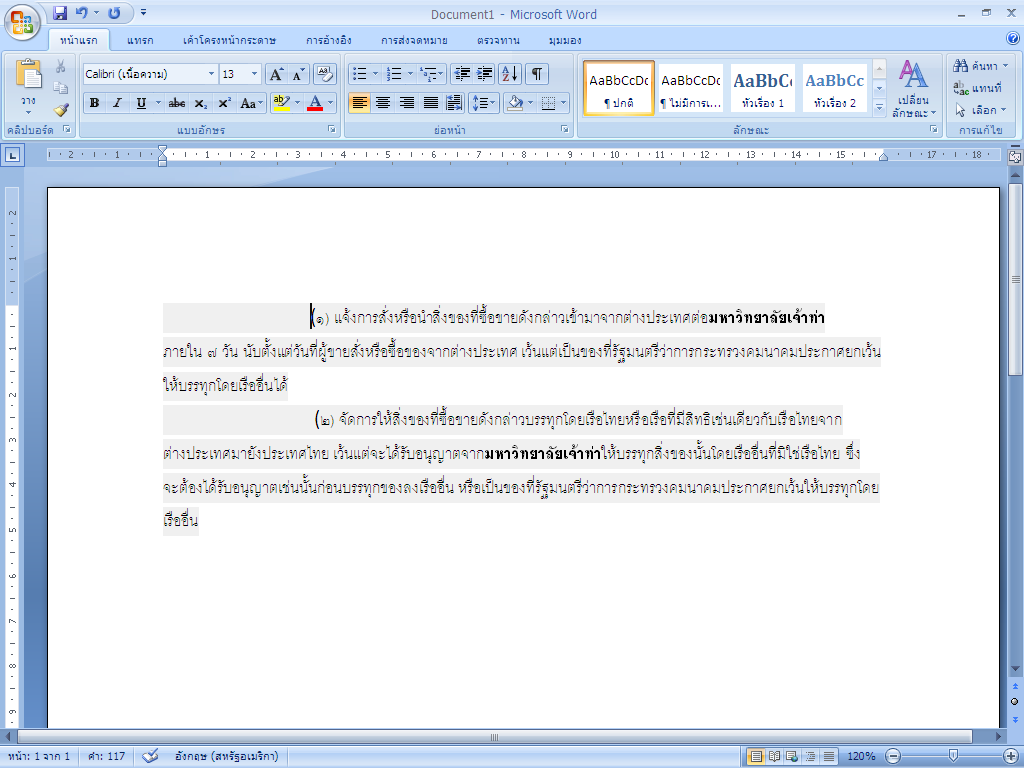 สาเหตุ     การสั่งแก้ไขกรณีชื่อหน่วยงานในระบบ e-GP เมื่อสั่ง 1 ครั้ง ด้วยโปรแกรม WS WORD               จะเปลี่ยนทุกจุดที่พบ เช่น  การเปลี่ยนชื่อ กรมเทคโนโลยีพระจอมเกล้าพระนครเหนือ                                                        แก้ไข  กรม  เป็น มหาวิทยาลัย  เมื่อแก้ไขแล้ว พบคำว่า  มหาวิทยาลัยเจ้าท่า  จึงผิดการแก้ไข     ตรวจสอบจุดที่ โปรแกรม WS WORD  แก้ไขว่าจุดนั้นต้องการได้รับการ หรือไม่                   หากถูกต้องแล้ว  ดำเนินการตรวจในจุดต่อ ๆ ไป  เมื่อพบจุดที่แก้ไขผิดพลาด                  ให้แก้ไขให้ถูกต้องด้วย                                                                                                                                                                                                                                                                                 วัตถุประสงค์     เพื่อแก้ไขเอกสารการจัดซื้อ/จ้างที่ผิดพลาดในระบบ e-GP กรณีชื่อหน่วยงาน    ปัญหา     ตรวจพบข้อความในเอกสารที่ทำการแก้ไข  โดยการใช้โปรแกรม WS WORD                ดำเนินการแก้ไขให้อัตโนมัติแล้วแต่ยังมีข้อผิดพลาดอยู่  สาเหตุ     การสั่งแก้ไขกรณีชื่อหน่วยงานในระบบ e-GP เมื่อสั่ง 1 ครั้ง ด้วยโปรแกรม WS WORD               จะเปลี่ยนทุกจุดที่พบ เช่น  การเปลี่ยนชื่อ กรมเทคโนโลยีพระจอมเกล้าพระนครเหนือ                                                        แก้ไข  กรม  เป็น มหาวิทยาลัย  เมื่อแก้ไขแล้ว พบคำว่า  มหาวิทยาลัยเจ้าท่า  จึงผิดการแก้ไข     ตรวจสอบจุดที่ โปรแกรม WS WORD  แก้ไขว่าจุดนั้นต้องการได้รับการ หรือไม่                   หากถูกต้องแล้ว  ดำเนินการตรวจในจุดต่อ ๆ ไป  เมื่อพบจุดที่แก้ไขผิดพลาด                  ให้แก้ไขให้ถูกต้องด้วย                                                                                                                                                                                                                                                                                 วัตถุประสงค์     เพื่อแก้ไขเอกสารการจัดซื้อ/จ้างที่ผิดพลาดในระบบ e-GP กรณีชื่อหน่วยงาน    ปัญหา     ตรวจพบข้อความในเอกสารที่ทำการแก้ไข  โดยการใช้โปรแกรม WS WORD                ดำเนินการแก้ไขให้อัตโนมัติแล้วแต่ยังมีข้อผิดพลาดอยู่  สาเหตุ     การสั่งแก้ไขกรณีชื่อหน่วยงานในระบบ e-GP เมื่อสั่ง 1 ครั้ง ด้วยโปรแกรม WS WORD               จะเปลี่ยนทุกจุดที่พบ เช่น  การเปลี่ยนชื่อ กรมเทคโนโลยีพระจอมเกล้าพระนครเหนือ                                                        แก้ไข  กรม  เป็น มหาวิทยาลัย  เมื่อแก้ไขแล้ว พบคำว่า  มหาวิทยาลัยเจ้าท่า  จึงผิดการแก้ไข     ตรวจสอบจุดที่ โปรแกรม WS WORD  แก้ไขว่าจุดนั้นต้องการได้รับการ หรือไม่                   หากถูกต้องแล้ว  ดำเนินการตรวจในจุดต่อ ๆ ไป  เมื่อพบจุดที่แก้ไขผิดพลาด                  ให้แก้ไขให้ถูกต้องด้วย                                                                                                                                                                                                                                                                                 วัตถุประสงค์     เพื่อแก้ไขเอกสารการจัดซื้อ/จ้างที่ผิดพลาดในระบบ e-GP กรณีชื่อหน่วยงาน    ปัญหา     ตรวจพบข้อความในเอกสารที่ทำการแก้ไข  โดยการใช้โปรแกรม WS WORD                ดำเนินการแก้ไขให้อัตโนมัติแล้วแต่ยังมีข้อผิดพลาดอยู่  สาเหตุ     การสั่งแก้ไขกรณีชื่อหน่วยงานในระบบ e-GP เมื่อสั่ง 1 ครั้ง ด้วยโปรแกรม WS WORD               จะเปลี่ยนทุกจุดที่พบ เช่น  การเปลี่ยนชื่อ กรมเทคโนโลยีพระจอมเกล้าพระนครเหนือ                                                        แก้ไข  กรม  เป็น มหาวิทยาลัย  เมื่อแก้ไขแล้ว พบคำว่า  มหาวิทยาลัยเจ้าท่า  จึงผิดการแก้ไข     ตรวจสอบจุดที่ โปรแกรม WS WORD  แก้ไขว่าจุดนั้นต้องการได้รับการ หรือไม่                   หากถูกต้องแล้ว  ดำเนินการตรวจในจุดต่อ ๆ ไป  เมื่อพบจุดที่แก้ไขผิดพลาด                  ให้แก้ไขให้ถูกต้องด้วย                                                                                                                                                                                                                                                                                 วัตถุประสงค์     เพื่อแก้ไขเอกสารการจัดซื้อ/จ้างที่ผิดพลาดในระบบ e-GP กรณีชื่อหน่วยงาน    ปัญหา     ตรวจพบข้อความในเอกสารที่ทำการแก้ไข  โดยการใช้โปรแกรม WS WORD                ดำเนินการแก้ไขให้อัตโนมัติแล้วแต่ยังมีข้อผิดพลาดอยู่  สาเหตุ     การสั่งแก้ไขกรณีชื่อหน่วยงานในระบบ e-GP เมื่อสั่ง 1 ครั้ง ด้วยโปรแกรม WS WORD               จะเปลี่ยนทุกจุดที่พบ เช่น  การเปลี่ยนชื่อ กรมเทคโนโลยีพระจอมเกล้าพระนครเหนือ                                                        แก้ไข  กรม  เป็น มหาวิทยาลัย  เมื่อแก้ไขแล้ว พบคำว่า  มหาวิทยาลัยเจ้าท่า  จึงผิดการแก้ไข     ตรวจสอบจุดที่ โปรแกรม WS WORD  แก้ไขว่าจุดนั้นต้องการได้รับการ หรือไม่                   หากถูกต้องแล้ว  ดำเนินการตรวจในจุดต่อ ๆ ไป  เมื่อพบจุดที่แก้ไขผิดพลาด                  ให้แก้ไขให้ถูกต้องด้วย                                                                                                                                                                                                                                                                                 วัตถุประสงค์     เพื่อแก้ไขเอกสารการจัดซื้อ/จ้างที่ผิดพลาดในระบบ e-GP กรณีชื่อหน่วยงาน    ปัญหา     ตรวจพบข้อความในเอกสารที่ทำการแก้ไข  โดยการใช้โปรแกรม WS WORD                ดำเนินการแก้ไขให้อัตโนมัติแล้วแต่ยังมีข้อผิดพลาดอยู่  สาเหตุ     การสั่งแก้ไขกรณีชื่อหน่วยงานในระบบ e-GP เมื่อสั่ง 1 ครั้ง ด้วยโปรแกรม WS WORD               จะเปลี่ยนทุกจุดที่พบ เช่น  การเปลี่ยนชื่อ กรมเทคโนโลยีพระจอมเกล้าพระนครเหนือ                                                        แก้ไข  กรม  เป็น มหาวิทยาลัย  เมื่อแก้ไขแล้ว พบคำว่า  มหาวิทยาลัยเจ้าท่า  จึงผิดการแก้ไข     ตรวจสอบจุดที่ โปรแกรม WS WORD  แก้ไขว่าจุดนั้นต้องการได้รับการ หรือไม่                   หากถูกต้องแล้ว  ดำเนินการตรวจในจุดต่อ ๆ ไป  เมื่อพบจุดที่แก้ไขผิดพลาด                  ให้แก้ไขให้ถูกต้องด้วย                                                                                                                                                                                                                                                                                 วัตถุประสงค์     เพื่อแก้ไขเอกสารการจัดซื้อ/จ้างที่ผิดพลาดในระบบ e-GP กรณีชื่อหน่วยงาน    ปัญหา     ตรวจพบข้อความในเอกสารที่ทำการแก้ไข  โดยการใช้โปรแกรม WS WORD                ดำเนินการแก้ไขให้อัตโนมัติแล้วแต่ยังมีข้อผิดพลาดอยู่  สาเหตุ     การสั่งแก้ไขกรณีชื่อหน่วยงานในระบบ e-GP เมื่อสั่ง 1 ครั้ง ด้วยโปรแกรม WS WORD               จะเปลี่ยนทุกจุดที่พบ เช่น  การเปลี่ยนชื่อ กรมเทคโนโลยีพระจอมเกล้าพระนครเหนือ                                                        แก้ไข  กรม  เป็น มหาวิทยาลัย  เมื่อแก้ไขแล้ว พบคำว่า  มหาวิทยาลัยเจ้าท่า  จึงผิดการแก้ไข     ตรวจสอบจุดที่ โปรแกรม WS WORD  แก้ไขว่าจุดนั้นต้องการได้รับการ หรือไม่                   หากถูกต้องแล้ว  ดำเนินการตรวจในจุดต่อ ๆ ไป  เมื่อพบจุดที่แก้ไขผิดพลาด                  ให้แก้ไขให้ถูกต้องด้วย                                                                                                                                                                                                                                                                                 วัตถุประสงค์     เพื่อแก้ไขเอกสารการจัดซื้อ/จ้างที่ผิดพลาดในระบบ e-GP กรณีชื่อหน่วยงาน    ปัญหา     ตรวจพบข้อความในเอกสารที่ทำการแก้ไข  โดยการใช้โปรแกรม WS WORD                ดำเนินการแก้ไขให้อัตโนมัติแล้วแต่ยังมีข้อผิดพลาดอยู่  สาเหตุ     การสั่งแก้ไขกรณีชื่อหน่วยงานในระบบ e-GP เมื่อสั่ง 1 ครั้ง ด้วยโปรแกรม WS WORD               จะเปลี่ยนทุกจุดที่พบ เช่น  การเปลี่ยนชื่อ กรมเทคโนโลยีพระจอมเกล้าพระนครเหนือ                                                        แก้ไข  กรม  เป็น มหาวิทยาลัย  เมื่อแก้ไขแล้ว พบคำว่า  มหาวิทยาลัยเจ้าท่า  จึงผิดการแก้ไข     ตรวจสอบจุดที่ โปรแกรม WS WORD  แก้ไขว่าจุดนั้นต้องการได้รับการ หรือไม่                   หากถูกต้องแล้ว  ดำเนินการตรวจในจุดต่อ ๆ ไป  เมื่อพบจุดที่แก้ไขผิดพลาด                  ให้แก้ไขให้ถูกต้องด้วย                                                                                                                                                                                                                                                                                 วัตถุประสงค์     เพื่อแก้ไขเอกสารการจัดซื้อ/จ้างที่ผิดพลาดในระบบ e-GP กรณีชื่อหน่วยงาน    ปัญหา     ตรวจพบข้อความในเอกสารที่ทำการแก้ไข  โดยการใช้โปรแกรม WS WORD                ดำเนินการแก้ไขให้อัตโนมัติแล้วแต่ยังมีข้อผิดพลาดอยู่  สาเหตุ     การสั่งแก้ไขกรณีชื่อหน่วยงานในระบบ e-GP เมื่อสั่ง 1 ครั้ง ด้วยโปรแกรม WS WORD               จะเปลี่ยนทุกจุดที่พบ เช่น  การเปลี่ยนชื่อ กรมเทคโนโลยีพระจอมเกล้าพระนครเหนือ                                                        แก้ไข  กรม  เป็น มหาวิทยาลัย  เมื่อแก้ไขแล้ว พบคำว่า  มหาวิทยาลัยเจ้าท่า  จึงผิดการแก้ไข     ตรวจสอบจุดที่ โปรแกรม WS WORD  แก้ไขว่าจุดนั้นต้องการได้รับการ หรือไม่                   หากถูกต้องแล้ว  ดำเนินการตรวจในจุดต่อ ๆ ไป  เมื่อพบจุดที่แก้ไขผิดพลาด                  ให้แก้ไขให้ถูกต้องด้วย                                                                                                                                                                                                                                                                                 วัตถุประสงค์     เพื่อแก้ไขเอกสารการจัดซื้อ/จ้างที่ผิดพลาดในระบบ e-GP กรณีชื่อหน่วยงาน    ปัญหา     ตรวจพบข้อความในเอกสารที่ทำการแก้ไข  โดยการใช้โปรแกรม WS WORD                ดำเนินการแก้ไขให้อัตโนมัติแล้วแต่ยังมีข้อผิดพลาดอยู่  สาเหตุ     การสั่งแก้ไขกรณีชื่อหน่วยงานในระบบ e-GP เมื่อสั่ง 1 ครั้ง ด้วยโปรแกรม WS WORD               จะเปลี่ยนทุกจุดที่พบ เช่น  การเปลี่ยนชื่อ กรมเทคโนโลยีพระจอมเกล้าพระนครเหนือ                                                        แก้ไข  กรม  เป็น มหาวิทยาลัย  เมื่อแก้ไขแล้ว พบคำว่า  มหาวิทยาลัยเจ้าท่า  จึงผิดการแก้ไข     ตรวจสอบจุดที่ โปรแกรม WS WORD  แก้ไขว่าจุดนั้นต้องการได้รับการ หรือไม่                   หากถูกต้องแล้ว  ดำเนินการตรวจในจุดต่อ ๆ ไป  เมื่อพบจุดที่แก้ไขผิดพลาด                  ให้แก้ไขให้ถูกต้องด้วย                                                                                                                                                                                                                                                                                 วัตถุประสงค์     เพื่อแก้ไขเอกสารการจัดซื้อ/จ้างที่ผิดพลาดในระบบ e-GP กรณีชื่อหน่วยงาน    ปัญหา     ตรวจพบข้อความในเอกสารที่ทำการแก้ไข  โดยการใช้โปรแกรม WS WORD                ดำเนินการแก้ไขให้อัตโนมัติแล้วแต่ยังมีข้อผิดพลาดอยู่  สาเหตุ     การสั่งแก้ไขกรณีชื่อหน่วยงานในระบบ e-GP เมื่อสั่ง 1 ครั้ง ด้วยโปรแกรม WS WORD               จะเปลี่ยนทุกจุดที่พบ เช่น  การเปลี่ยนชื่อ กรมเทคโนโลยีพระจอมเกล้าพระนครเหนือ                                                        แก้ไข  กรม  เป็น มหาวิทยาลัย  เมื่อแก้ไขแล้ว พบคำว่า  มหาวิทยาลัยเจ้าท่า  จึงผิดการแก้ไข     ตรวจสอบจุดที่ โปรแกรม WS WORD  แก้ไขว่าจุดนั้นต้องการได้รับการ หรือไม่                   หากถูกต้องแล้ว  ดำเนินการตรวจในจุดต่อ ๆ ไป  เมื่อพบจุดที่แก้ไขผิดพลาด                  ให้แก้ไขให้ถูกต้องด้วย                                                                                                                                                                                                                                                                                 วัตถุประสงค์     เพื่อแก้ไขเอกสารการจัดซื้อ/จ้างที่ผิดพลาดในระบบ e-GP กรณีชื่อหน่วยงาน    ปัญหา     ตรวจพบข้อความในเอกสารที่ทำการแก้ไข  โดยการใช้โปรแกรม WS WORD                ดำเนินการแก้ไขให้อัตโนมัติแล้วแต่ยังมีข้อผิดพลาดอยู่  สาเหตุ     การสั่งแก้ไขกรณีชื่อหน่วยงานในระบบ e-GP เมื่อสั่ง 1 ครั้ง ด้วยโปรแกรม WS WORD               จะเปลี่ยนทุกจุดที่พบ เช่น  การเปลี่ยนชื่อ กรมเทคโนโลยีพระจอมเกล้าพระนครเหนือ                                                        แก้ไข  กรม  เป็น มหาวิทยาลัย  เมื่อแก้ไขแล้ว พบคำว่า  มหาวิทยาลัยเจ้าท่า  จึงผิดการแก้ไข     ตรวจสอบจุดที่ โปรแกรม WS WORD  แก้ไขว่าจุดนั้นต้องการได้รับการ หรือไม่                   หากถูกต้องแล้ว  ดำเนินการตรวจในจุดต่อ ๆ ไป  เมื่อพบจุดที่แก้ไขผิดพลาด                  ให้แก้ไขให้ถูกต้องด้วย                                                                                                                                                                                                                                                                                 วัตถุประสงค์     เพื่อแก้ไขเอกสารการจัดซื้อ/จ้างที่ผิดพลาดในระบบ e-GP กรณีชื่อหน่วยงาน    ปัญหา     ตรวจพบข้อความในเอกสารที่ทำการแก้ไข  โดยการใช้โปรแกรม WS WORD                ดำเนินการแก้ไขให้อัตโนมัติแล้วแต่ยังมีข้อผิดพลาดอยู่  สาเหตุ     การสั่งแก้ไขกรณีชื่อหน่วยงานในระบบ e-GP เมื่อสั่ง 1 ครั้ง ด้วยโปรแกรม WS WORD               จะเปลี่ยนทุกจุดที่พบ เช่น  การเปลี่ยนชื่อ กรมเทคโนโลยีพระจอมเกล้าพระนครเหนือ                                                        แก้ไข  กรม  เป็น มหาวิทยาลัย  เมื่อแก้ไขแล้ว พบคำว่า  มหาวิทยาลัยเจ้าท่า  จึงผิดการแก้ไข     ตรวจสอบจุดที่ โปรแกรม WS WORD  แก้ไขว่าจุดนั้นต้องการได้รับการ หรือไม่                   หากถูกต้องแล้ว  ดำเนินการตรวจในจุดต่อ ๆ ไป  เมื่อพบจุดที่แก้ไขผิดพลาด                  ให้แก้ไขให้ถูกต้องด้วย                                                                                                                                                                                                                                                                                 วัตถุประสงค์     เพื่อแก้ไขเอกสารการจัดซื้อ/จ้างที่ผิดพลาดในระบบ e-GP กรณีชื่อหน่วยงาน    ปัญหา     ตรวจพบข้อความในเอกสารที่ทำการแก้ไข  โดยการใช้โปรแกรม WS WORD                ดำเนินการแก้ไขให้อัตโนมัติแล้วแต่ยังมีข้อผิดพลาดอยู่  สาเหตุ     การสั่งแก้ไขกรณีชื่อหน่วยงานในระบบ e-GP เมื่อสั่ง 1 ครั้ง ด้วยโปรแกรม WS WORD               จะเปลี่ยนทุกจุดที่พบ เช่น  การเปลี่ยนชื่อ กรมเทคโนโลยีพระจอมเกล้าพระนครเหนือ                                                        แก้ไข  กรม  เป็น มหาวิทยาลัย  เมื่อแก้ไขแล้ว พบคำว่า  มหาวิทยาลัยเจ้าท่า  จึงผิดการแก้ไข     ตรวจสอบจุดที่ โปรแกรม WS WORD  แก้ไขว่าจุดนั้นต้องการได้รับการ หรือไม่                   หากถูกต้องแล้ว  ดำเนินการตรวจในจุดต่อ ๆ ไป  เมื่อพบจุดที่แก้ไขผิดพลาด                  ให้แก้ไขให้ถูกต้องด้วย                                                                                                                                                                                                                                                                                 วัตถุประสงค์     เพื่อแก้ไขเอกสารการจัดซื้อ/จ้างที่ผิดพลาดในระบบ e-GP กรณีชื่อหน่วยงาน    ปัญหา     ตรวจพบข้อความในเอกสารที่ทำการแก้ไข  โดยการใช้โปรแกรม WS WORD                ดำเนินการแก้ไขให้อัตโนมัติแล้วแต่ยังมีข้อผิดพลาดอยู่  สาเหตุ     การสั่งแก้ไขกรณีชื่อหน่วยงานในระบบ e-GP เมื่อสั่ง 1 ครั้ง ด้วยโปรแกรม WS WORD               จะเปลี่ยนทุกจุดที่พบ เช่น  การเปลี่ยนชื่อ กรมเทคโนโลยีพระจอมเกล้าพระนครเหนือ                                                        แก้ไข  กรม  เป็น มหาวิทยาลัย  เมื่อแก้ไขแล้ว พบคำว่า  มหาวิทยาลัยเจ้าท่า  จึงผิดการแก้ไข     ตรวจสอบจุดที่ โปรแกรม WS WORD  แก้ไขว่าจุดนั้นต้องการได้รับการ หรือไม่                   หากถูกต้องแล้ว  ดำเนินการตรวจในจุดต่อ ๆ ไป  เมื่อพบจุดที่แก้ไขผิดพลาด                  ให้แก้ไขให้ถูกต้องด้วย                                                                                                                                                                                                                                                                                 วัตถุประสงค์     เพื่อแก้ไขเอกสารการจัดซื้อ/จ้างที่ผิดพลาดในระบบ e-GP กรณีชื่อหน่วยงาน    ปัญหา     ตรวจพบข้อความในเอกสารที่ทำการแก้ไข  โดยการใช้โปรแกรม WS WORD                ดำเนินการแก้ไขให้อัตโนมัติแล้วแต่ยังมีข้อผิดพลาดอยู่  สาเหตุ     การสั่งแก้ไขกรณีชื่อหน่วยงานในระบบ e-GP เมื่อสั่ง 1 ครั้ง ด้วยโปรแกรม WS WORD               จะเปลี่ยนทุกจุดที่พบ เช่น  การเปลี่ยนชื่อ กรมเทคโนโลยีพระจอมเกล้าพระนครเหนือ                                                        แก้ไข  กรม  เป็น มหาวิทยาลัย  เมื่อแก้ไขแล้ว พบคำว่า  มหาวิทยาลัยเจ้าท่า  จึงผิดการแก้ไข     ตรวจสอบจุดที่ โปรแกรม WS WORD  แก้ไขว่าจุดนั้นต้องการได้รับการ หรือไม่                   หากถูกต้องแล้ว  ดำเนินการตรวจในจุดต่อ ๆ ไป  เมื่อพบจุดที่แก้ไขผิดพลาด                  ให้แก้ไขให้ถูกต้องด้วย                                                                                                                                                                                                                                                                                 วัตถุประสงค์     เพื่อแก้ไขเอกสารการจัดซื้อ/จ้างที่ผิดพลาดในระบบ e-GP กรณีชื่อหน่วยงาน    ปัญหา     ตรวจพบข้อความในเอกสารที่ทำการแก้ไข  โดยการใช้โปรแกรม WS WORD                ดำเนินการแก้ไขให้อัตโนมัติแล้วแต่ยังมีข้อผิดพลาดอยู่  สาเหตุ     การสั่งแก้ไขกรณีชื่อหน่วยงานในระบบ e-GP เมื่อสั่ง 1 ครั้ง ด้วยโปรแกรม WS WORD               จะเปลี่ยนทุกจุดที่พบ เช่น  การเปลี่ยนชื่อ กรมเทคโนโลยีพระจอมเกล้าพระนครเหนือ                                                        แก้ไข  กรม  เป็น มหาวิทยาลัย  เมื่อแก้ไขแล้ว พบคำว่า  มหาวิทยาลัยเจ้าท่า  จึงผิดการแก้ไข     ตรวจสอบจุดที่ โปรแกรม WS WORD  แก้ไขว่าจุดนั้นต้องการได้รับการ หรือไม่                   หากถูกต้องแล้ว  ดำเนินการตรวจในจุดต่อ ๆ ไป  เมื่อพบจุดที่แก้ไขผิดพลาด                  ให้แก้ไขให้ถูกต้องด้วย                                                                                                                                                                                                                                                                                 วัตถุประสงค์     เพื่อแก้ไขเอกสารการจัดซื้อ/จ้างที่ผิดพลาดในระบบ e-GP กรณีชื่อหน่วยงาน    ปัญหา     ตรวจพบข้อความในเอกสารที่ทำการแก้ไข  โดยการใช้โปรแกรม WS WORD                ดำเนินการแก้ไขให้อัตโนมัติแล้วแต่ยังมีข้อผิดพลาดอยู่  สาเหตุ     การสั่งแก้ไขกรณีชื่อหน่วยงานในระบบ e-GP เมื่อสั่ง 1 ครั้ง ด้วยโปรแกรม WS WORD               จะเปลี่ยนทุกจุดที่พบ เช่น  การเปลี่ยนชื่อ กรมเทคโนโลยีพระจอมเกล้าพระนครเหนือ                                                        แก้ไข  กรม  เป็น มหาวิทยาลัย  เมื่อแก้ไขแล้ว พบคำว่า  มหาวิทยาลัยเจ้าท่า  จึงผิดการแก้ไข     ตรวจสอบจุดที่ โปรแกรม WS WORD  แก้ไขว่าจุดนั้นต้องการได้รับการ หรือไม่                   หากถูกต้องแล้ว  ดำเนินการตรวจในจุดต่อ ๆ ไป  เมื่อพบจุดที่แก้ไขผิดพลาด                  ให้แก้ไขให้ถูกต้องด้วย                                                                                                                                                                                                                                                                                 ผลที่ได้รับวันที่ผลที่ได้รับผู้ถ่ายทอดผลที่ได้รับผู้รับการถ่ายทอด